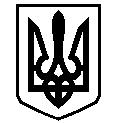 У К Р А Ї Н АВАСИЛІВСЬКА МІСЬКА РАДАЗАПОРІЗЬКОЇ ОБЛАСТІР О З П О Р Я Д Ж Е Н Н Яміського голови04   липня   2019                                                                                             № 76Про скликання  виконавчого комітету Василівської  міської ради  	Відповідно до ст. 42, 53 Закону України «Про місцеве самоврядування в Україні»Скликати  чергове засідання  виконавчого  комітету Василівської міської ради Запорізької області  10 липня   2019  року о 14-00 годині  в приміщенні  Василівської міської ради за адресою: м.Василівка, бульвар Центральний, 1.Включити до порядку денного  засідання виконавчого комітету міської ради  питання: Про коригування базових узгоджених тарифів на послуги ТОВ «Керуюча компанія«Наш дім Запоріжжя».Доповідає: Беркета С.А.  – провідний спеціаліст   відділу економічного розвитку  виконавчого апарату міської ради.Про внесення змін до  рішення виконавчого комітету Василівської міської ради Запорізької області від 18 грудня 2014 р. № 123 «Про надання дозволу  на розміщення зовнішньої реклами».Доповідає: Карєва Т.О.  – заступник  міського голови з питань діяльності виконавчих органів ради, начальник  відділу економічного розвитку  виконавчого апарату міської ради. Про затвердження норм надання послуг з вивезення твердих побутових відходів у м.Василівка.Доповідає: Борисенко Ю.Л. – заступник  міського голови з питань діяльності виконавчих органів ради, начальник відділу комунального господарства та містобудування  виконавчого апарату міської ради. Про організацію обліку дітей дошкільного віку в місті Василівка Запорізької області; Про надання матеріальної  допомоги; Про присвоєння адреси   Стаціонарному посту на ділянці 341 км автодороги М-18 Харків – Сімферополь – Алушта – Ялта; Про присвоєння  адреси   незавершеному будівництвом 4-х поверховій цегляній коробці будівлі поліклініки.Доповідає: Джуган Н.В. – заступник  міського голови з питань діяльності виконавчих органів ради, начальник відділу з гуманітарних питань  виконавчого апарату міської ради.      Про затвердження проектно-кошторисної документації на об’єкт «Реконструкція частини бульвару Центрального від будівлі №1 до будівлі №3  в м. Василівка Запорізької області»;   Про затвердження проектно-кошторисної документації на об’єкт «Капітальний ремонт дорожнього покриття по вул. Миру в м. Василівка Запорізької області»;Про затвердження проектно-кошторисної документації на об’єкт «Капітальний ремонт дворового дорожнього покриття біля будинків по вул. Театральній №12, №14 та вул. Шевченка № 28 в м. Василівка Запорізької області».    Доповідає :  Коновалов В.О. – начальник відділу  будівництва та інвестиційного розвитку    виконавчого апарату міської ради.Про реєстрацію місця проживання фізичної особи.Доповідає: Кривуля В.В. – керуючий справами виконавчого комітету, начальник відділу юридичного забезпечення та організаційної роботи виконавчого апарату міської ради.Про розгляд скарги Однорог Т.П.Доповідає: Крат Є.О. – провідний спеціаліст-юрист  відділу юридичного забезпечення та організаційної роботи виконавчого апарату міської ради.Міський голова                                                                                                Л.М.Цибульняк  